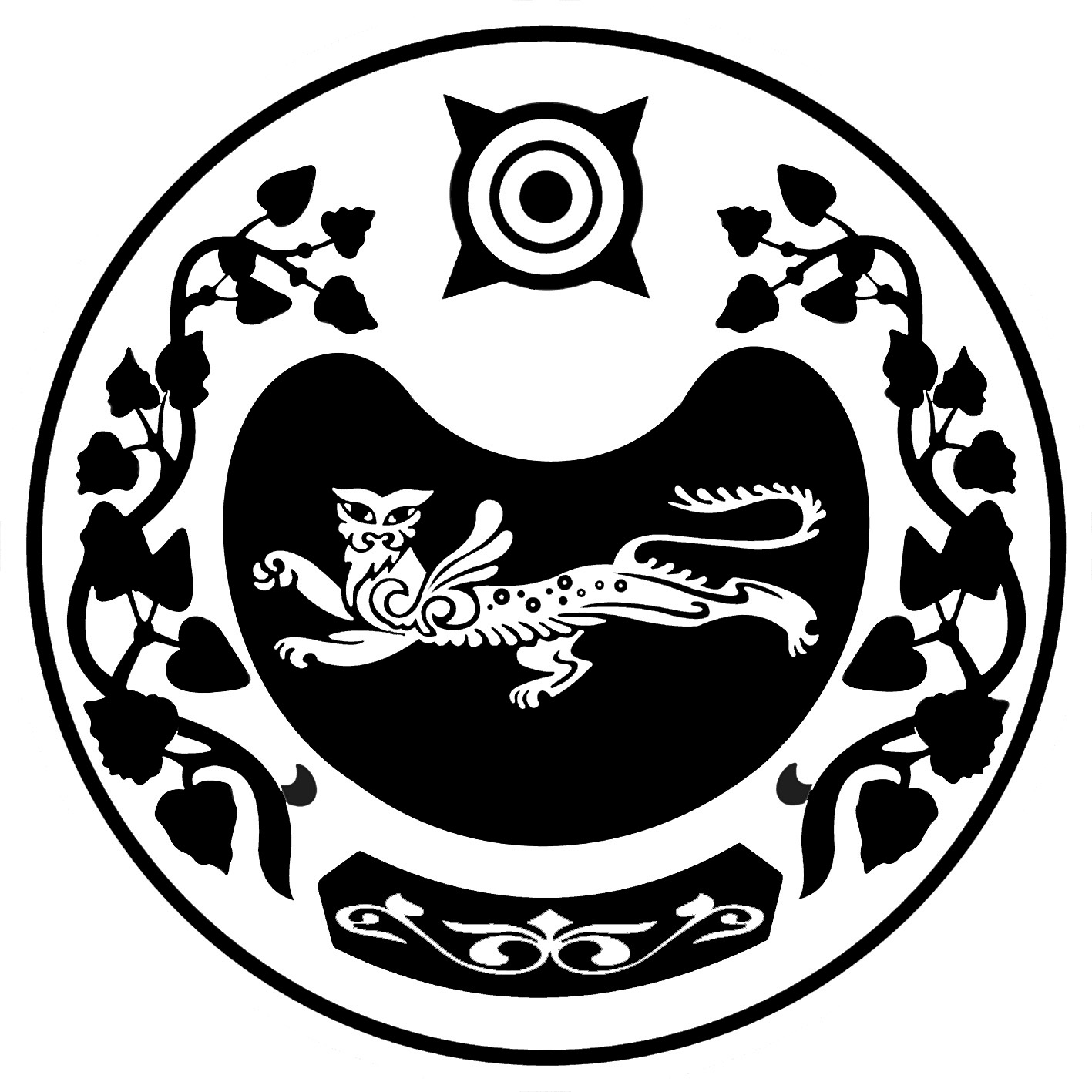 СОВЕТ ДЕПУТАТОВ ДОМОЖАКОВСКОГО  СЕЛЬСОВЕТА                                                     РЕШЕНИЕОт  13.10.2020 г.                            аал Доможаков                                          № 4/6О протесте прокурора Усть-Абаканского района на решение Совета депутатов Доможаковского сельсовета от 15.02.2020 г. № 156/1 «Об утверждении Положения о порядке проведения конкурса на замещение вакантной должности муниципальной	 службы в администрации Доможаковского сельсовета»Рассмотрев протест прокурора Усть-Абаканского района от 29.09.2020 № 7-6-2020 на решение Совета депутатов Доможаковского сельсовета от 15.02.2020 г. № 156/1 «Об утверждении Положения о порядке проведения конкурса на замещение вакантной должности муниципальной службы в администрации Доможаковского сельсовета» в соответствии с Уставом муниципального образования Доможаковский сельсовет,Совет депутатов Доможаковского сельсовета РЕШИЛ:Протест прокурора Усть-Абаканского района от 29.09.2020г. № 7-6-2020 на решение Совета депутатов Доможаковского сельсовета от 15.02.2020 г. № 156/1 «Об утверждении Положения о порядке проведения конкурса на замещение вакантной должности муниципальной службы в администрации Доможаковского сельсовета» – удовлетворить.2. Внести в Положение «О порядке проведения конкурса на замещение вакантной должности муниципальной службы в администрации Доможаковского сельсовета», утвержденное решением Совета депутатов Доможаковского сельсовета от 15.02.2020 г. № 156/1 изменения следующего содержания: Подпункт 5 в пункте 9 слова «страховое свидетельство обязательного пенсионного страхования» заменить словами «документ, подтверждающий регистрацию в системе индивидуального (персонифицированного) учета»;Подпункт 7 в пункте 9 слова «трудовую книжку» дополнить словами «и (или) сведения о трудовой деятельности, оформленные в установленном законодательством порядке».Настоящее Решение вступает в силу со дня его официального опубликования.Глава Доможаковского сельсовета 					М.В. Ощенкова